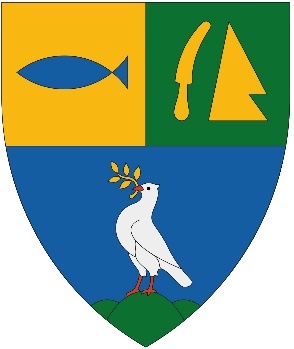 Tordasi Tanulmányi Diákösztöndíj        PÁLYÁZATI ADATLAP     ………….. / ………….. tanév(Nyomtatott NAGYBETŰVEL kérjük kitölteni!)A pályázó személyi adatai:Név: …..........................................................................................................................................Anyja neve: …………...................................................................................................................Születési hely, idő: ........................................................................................................................Állandó lakcím: ...……….............................................................................................................Telefonszám: ….......................................................................Email: ….................................................................................Bankszámlaszám (bank és számlatulajdonos megnevezésével):………………………………………………………………………………………………….. A szülők (gondviselők) adatai:Név: ………………………..........................................................................................................Születési név: ……………………………………………………………………………………Állandó lakcím: ………………………………..………..............................................................Név: ………………………..........................................................................................................Születési név: ……………………………………………………………………………………Állandó lakcím: ………………………………..………..............................................................A pályázó□ rendszeres gyermekvédelmi kedvezményben részesül□ szülője egyedülálló□ családjában tartósan beteg gyermek van.Tanulói jogviszony:Iskola neve: (képzési forma megnevezésével): ..……………………………………………….…………………………………………………………………………………………………...Címe: ……………………………………………………………………………………………Tanuló évfolyama: ……….……………………………………………………………………..Választott szak: …………………………………………………………………..……………..A pályázóval a pályázat benyújtásának időpontjában azonos lakcímen, egy családban élők száma (pályázóval együtt): ............... fő.Pályázó családtagjainak személyi adatai:A pályázati adatlaphoz mellékelni kell:- a pályázó és családtagjainak a pályázati adatlap benyújtását megelőző hónapban szerzett havi nettó jövedelméről szóló igazolásokat, iratokat, kivéve a családi pótlék és a gyermekgondozási segély (GYES) igazolását, amennyiben azt nem munkáltatói kifizetőhely folyósítja, a gyermeknevelési támogatás (GYET) és a fogyatékossági támogatás (FOT) igazolását,- családtagok munkanélkülisége esetén igazolás a munkaügyi központból álláskeresői regisztrálásról,- a pályázó tanulói jogviszony igazolását- a pályázó és családtagjai vagyonnyilatkozatait.Egyéb nyilatkozatokBüntetőjogi felelősségem tudatában kijelentem, hogy a fenti adatok a valóságnak megfelelnek, és tudomásul veszem, hogy azok valódisága a szociális igazgatásról és szociális ellátásokról szóló 1993. évi III. törvény 10. §. (7a) bekezdése alapján a NAV-nál ellenőrizhető.Alulírott hozzájárulok, hogy személyi adataimat, illetve családomban élők adatait a jogosultság megállapítása és teljesítése céljából felhasználják.Tudomásul veszem, hogy amennyiben megállapítást nyer, hogy a pályázatban nem a valóságnak megfelelő adatokat szolgáltattam, vagy sikeres pályázat esetén a tanév során a tanulmányaimban, személyes adataimban bekövetkezett változást nem jelentem be, támogatásban nem részesülhetek, illetve a jogosulatlanul felvett ösztöndíjat Tordas Község Önkormányzata részére 30 napon belül köteles vagyok visszafizetni.Tordas, ……………..………………..………………………………………                           ………………………………………                 pályázó aláírása                                                       szülő, gondviselő aláírása                                                                                                    (18 év alatti pályázó esetén)Név, születési névSzületési hely, idő:Anyja neveTAJ számNettó jövedelem (Ft):